5-я группа задач Рассчитать болты крепления чугунного кронштейна с подшипником (рис. 14) к кирпичной стене по данным табл. 13. Недостающими данными    задаться.   Таблица 13ВАРИАНТ ДАННЫХ 4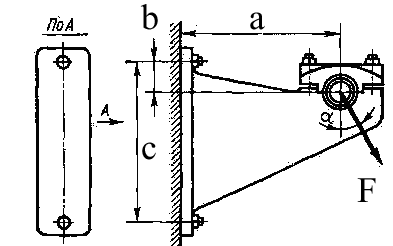 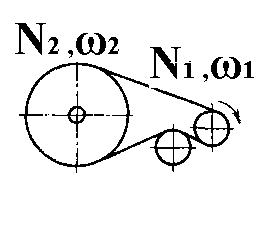                   Рис. 14					                 Рис. 152. Рассчитать плоскоременную передачу с натяжным роликом (рис. 15). Мощность на  ведущем шкиве N1, угловая скорость его 1 и передаточное число передачи u приведены в табл. 14. 3. Рассчитать зубчатую передачу редуктора привода ленточного конвейера (рис. 16). Мощность на ведомом валу редуктора N3  и угловая скорость вращения этого вала 3  приведены в табл. 15. Сроком службы зубчатых колес задаться.Таблица 14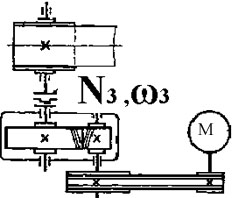 4. По данным предыдущей задачи 3 рассчитать ведущий вал редуктора (рис. 16) и подобрать по ГОСТ 8338-75 подшипники качения. Расстояниями между подшипниками, а также между шестерней и подшипниками задаться. Привести рабочий эскиз вала (рис.4).                     Рис. 16ВеличинаВариантыВариантыВариантыВариантыВариантыВариантыВариантыВариантыВариантыВариантыВеличина12345678910F, кН1010109998888, рад/4/3/6/4/3/6/4/3/6/4a, см32343638404244464850b, см34363840423436384042с, см5795795795ВеличинаВариантыВариантыВариантыВариантыВариантыВариантыВариантыВариантыВариантыВариантыВеличина12345678910N3, кВт15141312111098763, рад/с2,32,221,81,71,822,22,32,4